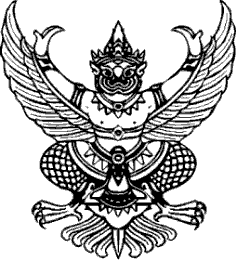 ที่ มท ๐๘2๐.3/ว							                                                                ถึง สำนักงานส่งเสริมการปกครองท้องถิ่นจังหวัด ทุกจังหวัด	ตามหนังสือกรมส่งเสริมการปกครองท้องถิ่น ที่ มท 0820.3/ว 2026 ลงวันที่                30 มิถุนายน 2565 ขอความร่วมมือจังหวัดแจ้งองค์กรปกครองส่วนท้องถิ่นพิจารณาจัดกิจกรรมปลูกต้นไม้ตามโครงการท้องถิ่นปลูกป่าเฉลิมพระเกียรติสมเด็จพระนางเจ้าสิริกิติ์ พระบรมราชินีนาถ พระบรมราชชนนี    พันปีหลวง “รวมใจท้องถิ่น ปลูกต้นไม้เพื่อแผ่นดิน สืบสานสู่ 90 ล้านต้น” โดยเชิญชวนบุคลากรในสังกัด          และประชาชน ร่วมปลูกต้นไม้ในที่ดินของตนเอง หรือพื้นที่ที่ตั้งสำนักงาน สถานศึกษาในสังกัดองค์กรปกครองส่วนท้องถิ่น พื้นที่สาธารณะ ศาสนสถาน และพื้นที่อื่นๆ ที่มีความเหมาะสมในการปลูกต้นไม้อย่างน้อยคนละ   1 ต้น และรายงานผลการจัดกิจกรรมพร้อมภาพถ่ายให้กรมส่งเสริมการปกครองท้องถิ่น ภายในวันที่ 15 กันยายน 2565 นั้น	กรมส่งเสริมการปกครองท้องถิ่น ขอแจ้งเปลี่ยนแปลงเบอร์โทรศัพท์ ของผู้ประสานงานโครงการ              รายนายณรงค์ศักดิ์  สุขสำราญ ผู้อำนวยการกลุ่มงานทรัพยากรธรรมชาติ จากเบอร์โทรศัพท์  081 622 2466 เป็น 081 602 2466 ทั้งนี้ ขอให้แจ้งองค์กรปกครองส่วนท้องถิ่นทราบด้วย 	กรมส่งเสริมการปกครองท้องถิ่น	         สิงหาคม  2565กองสิ่งแวดล้อมท้องถิ่นกลุ่มงานทรัพยากรธรรมชาติโทร. ๐๒ 2๔๑ ๙๐๐๐ ต่อ ๒๑๑๒ - 2113 โทรสาร 02 241 2066